муниципальное бюджетное общеобразовательное учреждение«Средняя школа № 10»ПРИКАЗ13.10.2017                                                                                                                 № 682г. АрзамасО проведении правовой недели «Склонность или пагубная привычка?» В соответствии с Федеральным законом от 24.06.1999 года № 120-ФЗ «Об основах системы профилактики безнадзорности и правонарушений несовершеннолетних», в  соответствии с планом  воспитательной работы МБОУ СШ № 10 на 2017-2018  учебный год, с целью формирования законопослушного поведения у детей п р и к а з ы в а ю:Провести в МБОУ СШ №10 с 16.10.17 – 21.10.2017 гг. правовую неделю «Склонность или пагубная привычка?».Вачаевой Т.Ю., социальному педагогу, разработать план мероприятий  по реализации правовой недели «Склонность или пагубная привычка?».Утвердить план мероприятий по реализации правовой недели «Склонность или пагубная привычка?»» (Приложение № 1).Классным руководителям 1-11 классов  внести в планы воспитательной работы мероприятий  по реализации  правовой недели «Склонность или пагубная привычка?».Директор                                                                                    И.В.ШалановаС приказом ознакомлены                                                   Приложение № 1приказу МБОУ СШ № 10от  13.10.2017 №  682План  мероприятий правовой недели«Склонность или пагубная привычка?»1-4 классыПлан  мероприятий правовой недели«Склонность или пагубная привычка?»5-11 классыСправкапо итогам реализации правовой недели «Склонность или пагубная привычка?».Цель: проанализировать реализацию мероприятий в рамках правовой недели «Склонность или пагубная привычка?».Сроки проверки: 16-21 октября 2017 годаПроверку осуществлял: Вачаева Т.Ю.- социальный педагог.Проверялись вопросы:наличие запланированных мероприятий в рамках правовой недели, их наличие в планах воспитательной работы классных руководителей;разнообразие используемых форм классными руководителями; соответствие запланированных мероприятий возрастным особенностям детей;В ходе проверки были изучены планы ВР, проведены собеседования с классными руководителями.План  мероприятий правовой недели«Склонность или пагубная привычка?»1-4 классыПлан  мероприятий правовой недели«Склонность или пагубная привычка?»5-11 классыУстановлено, что на 14.10.2017 года  были своевременно составлены и  предоставлены  мероприятия следующих классных руководителей: Васильевой С.В., Горицковой С.В., Пичугиной Н.А., Смирновой Е.В, Беляковой Ю.В.,  Горячевой Е.В., Першиной М.М,  Тарасовой И.П., Веселовой  Е.И., Вачаевой Т.Ю.,  Кошелева Е.В., Жевакина И.А., Климова Н.В., Кудакова Т.М., Селиванова Н.Ю., Ахматова Г.Б., Жаворонкова Т.А., Мошкова С.Г., Богомолова И.А.,  Данилова Е.Ю.Мероприятия,  проводимые в рамках правовой недели,  соответствуют возрастным особенностям детей. Выявлено, что многие классные руководители испытывают трудности при:-определении форм  мероприятий,  так как  используются традиционные формы  (Володина Ю.В., Максимова О.Б.).Классным руководителям была предложена перечень форм мероприятий, которые можно использовать при планировании мероприятий в рамках правовой недели. Всем классным руководителям, обратившимся к социальному педагогу Вачаевой Т.Ю., при выборе и оформлении мероприятий  в рамках реализации правовой недели, была оказана консультационная и методическая помощь.В рамках правой недели   для учащихся 1-4 классов было организовано  1 занятие, 4 беседы, 3 классных часа,  2 игры, 2 викторины, 1 мероприятие, 2 видеолекции, работа стенда, сайта для детей и родителей.В рамках правой недели   для учащихся 5-11 классов было организовано  1 занятие, конкурс буклетов и плакатов,  1 беседа, 11 классных часов, 3 видеолекции,  1 мероприятие, 1 круглый стол, работа стенда, сайта для детей и родителей.Рекомендации:реализовывать классным руководителям инновационные формы при планировании мероприятий в рамках правовой недели;при подготовке  информации в классный уголок  классным руководителям  более активно использовать наглядный материал. Социальный педагог                                                                         Вачаева Т.Ю.Склонность или пагубная привычка?В рамках правовой недели «Склонность или пагубная привычка?» в школе проходил конкурс плакатов, буклетов по данной тематике.Дети анализировали материал про табакокурение, проявляли творческие способности,  красочно изготовив буклеты и плакаты.По результатам конкурса были выявлены победители:Среди 5-7 классов1 место-7 «Г»(классный руководитель Пичугина Н.А)2 место-5 «А» класс(классный руководитель Вачаева Т.Ю.Среди 8-11 классов1 место-9 «Б» класс(классный руководитель Горячева Е.В.)2 место-10 класс(классный руководитель Соменкова Е.В.0            11 класс(классный руководитель Тарасова И.П.)3 место-8 «Б» класс(классный руководитель Белякова Ю.В.)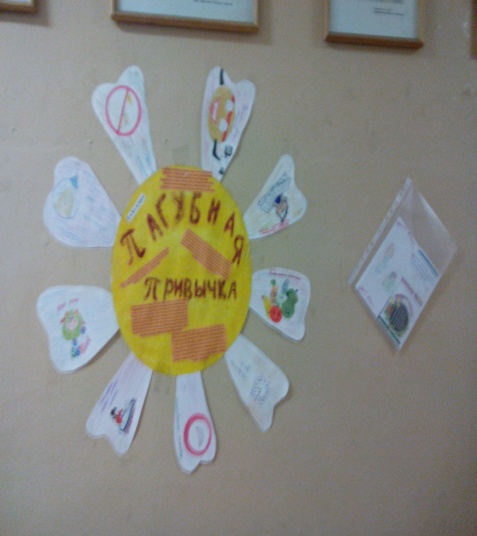 № п/пМероприятиеСроки выполненияОтветственные1Информация на стенд для детей и родителей, сайт «Курение и дети», «Как узнать, что ребенок курит?»16.10.2017 годаВачаева Т.Ю.2Занятие «Учимся творить свое здоровье»(1-2 классы)16.10.2017 годаВачаева Т.Ю.классные руководители  1-2  классов3Мероприятие «Тот себе вредит, кто на сигарету глядит» (3-4 классы)17.10.2017 годаВачаева Т.Ю.классные руководители  3-4  классов4Просмотр мультфильма о вреде курения(1А)20.10.2017 годаВолодина Ю.В.5Викторина «Курить-здоровью вредить»(1Б)19.10.2017 годаКлимова Н.В.6Урок-игра «Опасная привычка»(1В)19.10.2017 годаКудакова Т.М.7Классный час «Курение- коварная ловушка»(2А)20.10.2017 годаЖевакина И.А.8Беседа «Вредная привычка»(2Б)20.10.2017 годаВеселова Е.И.9Классный час «Курение-опасная ловушка»(2В)18.10.2017 годаКошелева Е.В.10Беседа «Курить- здоровью вредить»(3А)16.10.2017 годаМошкова С.Г.11Просмотр фильма «Курение и его вред для человека»(3Б)18.10.2017 годаЖаворонкова Т.А.12Беседа «Курение и его вред»(3В)17.10.2017 годаДанилова Е.Ю.13Игра «Организм и курение»(4А)18.10.2017 годаБогомолова И.А.14Беседа «Курение-враг!»(4Б)17.10.2017 годаДудакова С.Ю.15Классный час «Мое здоровье»(4В)19.10.2017 годаАхматова Г.Б.16Викторина «Вредные привычки»(4Г)20.10.2017 годаСеливанова Н.Ю.№ п/пМероприятиеСроки выполненияОтветственные1Информация на стенд, сайт для родителей и учащихся  «Курение и дети», «Как узнать, что ребенок курит?»16.10.2017 годаВачаева Т.Ю.2Занятие «Я выбираю здоровье»(5- 7 классы)17.10.2017  годаВачаева Т.Ю.классные руководители 5-7  классов3Классный час «Курение и его влияние на организм»(8-9  классы)18.10.2017 годаВачаева Т.Ю.классные руководители 8-9 классов4Мероприятие «Мы хотим расти здоровыми»(10-11 классы)19.10.2017 годаВачаева Т.Ю.классные руководители 10-11 классов5Конкурс плакатов, буклетов на тему «Склонность или пагубная привычка?»16-21.10.2017 годаВачаева Т.Ю.классные руководители 5-11 классов6Видеолекция «Тайна едкого дыма»(5А)18.10.2017 годаВачаева Т.Ю.7Беседа «Мы за здоровый образ жизни»(5Б)17.10.2017 годаКлимова К.И.8Классный час « Курение0опасная привычка»(5В)17.10.2017 годаВиноградова М.Ю.9Классный час «Опасная привычка»(6Б)21.10.2017 годаВасильева С.В.10Классный час «Я презираю сигарету»(6В)20.10.2017 годаКурашов М.Ю.11Классный час «Губительная сигарета»(7А)120.10.2017 годаГорицкова С.В.12Просмотр видеофильма «Табак-смертельный враг!»(7В)19.10.2017 годаРостунов Б.Б.13Беседа «Я выбираю жизнь»(7Г)17.10.2017 годаПичугина Н.А.14Классный час «Я и курение»(8А)21.10.2017 годаСмирнова Е.В.15Видеофильм «Секрет манипуляции»(8Б)18.10.2017 годаБелякова Ю.В.16Классный час «Вредная привычка»(8В)20.10.2017 годаМаксимова О.Б.17Классный час «Курить-здоровью вредить»(9А)21.10.2017 годаТюльпанова Л.А.18Классный час «Физкультура и спорт-альтернатива вредным привычкам»(9Б)16.10.2017 года Горячева Е.В.19Классный час «Скажи нет курению»(9В)20.10.2017 годаПершина М.М.20Классный час «Спорт-альтернатива вредным привычкам»(10)16.10.2017 годаСоменкова Е.В.21Круглый стол «Я и мое здоровье»(11)19.10.2017 годаТарасова И.П.№ п/пМероприятиеСроки выполненияОтветственные1Информация на стенд для детей и родителей, сайт «Курение и дети», «Как узнать, что ребенок курит?»16.10.2017 годаВачаева Т.Ю.2Занятие «Учимся творить свое здоровье»(1-2 классы)16.10.2017 годаВачаева Т.Ю.классные руководители  1-2  классов3Мероприятие «Тот себе вредит, кто на сигарету глядит» (3-4 классы)17.10.2017 годаВачаева Т.Ю.классные руководители  3-4  классов4Просмотр мультфильма о вреде курения(1А)20.10.2017 годаВолодина Ю.В.5Викторина «Курить-здоровью вредить»(1Б)19.10.2017 годаКлимова Н.В.6Урок-игра «Опасная привычка»(1В)19.10.2017 годаКудакова Т.М.7Классный час «Курение- коварная ловушка»(2А)20.10.2017 годаЖевакина И.А.8Беседа «Вредная привычка»(2Б)20.10.2017 годаВеселова Е.И.9Классный час «Курение-опасная ловушка»(2В)18.10.2017 годаКошелева Е.В.10Беседа «Курить- здоровью вредить»(3А)16.10.2017 годаМошкова С.Г.11Просмотр фильма «Курение и его вред для человека»(3Б)18.10.2017 годаЖаворонкова Т.А.12Беседа «Курение и его вред»(3В)17.10.2017 годаДанилова Е.Ю.13Игра «Организм и курение»(4А)18.10.2017 годаБогомолова И.А.14Беседа «Курение-враг!»(4Б)17.10.2017 годаДудакова С.Ю.15Классный час «Мое здоровье»(4В)19.10.2017 годаАхматова Г.Б.16Викторина «Вредные привычки»(4Г)20.10.2017 годаСеливанова Н.Ю.№ п/пМероприятиеСроки выполненияОтветственные1Информация на стенд, сайт для родителей и учащихся  «Курение и дети», «Как узнать, что ребенок курит?»16.10.2017 годаВачаева Т.Ю.2Занятие «Я выбираю здоровье»(5- 7 классы)17.10.2017  годаВачаева Т.Ю.классные руководители 5-7  классов3Классный час «Курение и его влияние на организм»(8-9  классы)18.10.2017 годаВачаева Т.Ю.классные руководители 8-9 классов4Мероприятие «Мы хотим расти здоровыми»(10-11 классы)19.10.2017 годаВачаева Т.Ю.классные руководители 10-11 классов5Конкурс плакатов, буклетов на тему «Склонность или пагубная привычка?»16-21.10.2017 годаВачаева Т.Ю.классные руководители 5-11 классов6Видеолекция «Тайна едкого дыма»(5А)18.10.2017 годаВачаева Т.Ю.7Беседа «Мы за здоровый образ жизни»(5Б)17.10.2017 годаКлимова К.И.8Классный час « Курение0опасная привычка»(5В)17.10.2017 годаВиноградова М.Ю.9Классный час «Опасная привычка»(6Б)21.10.2017 годаВасильева С.В.10Классный час «Я презираю сигарету»(6В)20.10.2017 годаКурашов М.Ю.11Классный час «Губительная сигарета»(7А)120.10.2017 годаГорицкова С.В.12Просмотр видеофильма «Табак-смертельный враг!»(7В)19.10.2017 годаРостунов Б.Б.13Беседа «Я выбираю жизнь»(7Г)17.10.2017 годаПичугина Н.А.14Классный час «Я и курение»(8А)21.10.2017 годаСмирнова Е.В.15Видеофильм «Секрет манипуляции»(8Б)18.10.2017 годаБелякова Ю.В.16Классный час «Вредная привычка»(8В)20.10.2017 годаМаксимова О.Б.17Классный час «Курить-здоровью вредить»(9А)21.10.2017 годаТюльпанова Л.А.18Классный час «Физкультура и спорт-альтернатива вредным привычкам»(9Б)16.10.2017 года Горячева Е.В.19Классный час «Скажи нет курению»(9В)20.10.2017 годаПершина М.М.20Классный час «Спорт-альтернатива вредным привычкам»(10)16.10.2017 годаСоменкова Е.В.21Круглый стол «Я и мое здоровье»(11)19.10.2017 годаТарасова И.П.